NAGYKOVÁCSI NAGYKÖZSÉG ÖNKORMÁNYZATOKTATÁSI, KULTURÁLIS, SPORT, TURISZTIKAI ÉS KÖRNYEZETVÉDELMI BIZOTTSÁG,PÉNZÜGYI ÉS TELEPÜLÉSFEJLESZTÉSI BIZOTTSÁGELNÖKEMEGHÍVÓ Nagykovácsi Nagyközség ÖnkormányzatánakOktatási, kulturális, sport, turisztikai és környezetvédelmi bizottsága, valamint Pénzügyi és településfejlesztési bizottságaegyüttes üléséreAz ülés helye: 	Öregiskola Közösségi Ház és Könyvtár	(2094 Nagykovácsi, Kossuth u. 78.)Időpontja: 		2018. szeptember 17. (hétfő) 17 óra 30 percNapirend: Nyílt ülés:1. A Nagykovácsi Kispatak Óvoda óvónőhiányára megoldás kereséseElőterjesztő: Szabó Orsolya intézményvezető, Nagykovácsi Kispatak ÓvodaNagykovácsi, 2018. szeptember 13.Fodor Attila sk.levezető elnök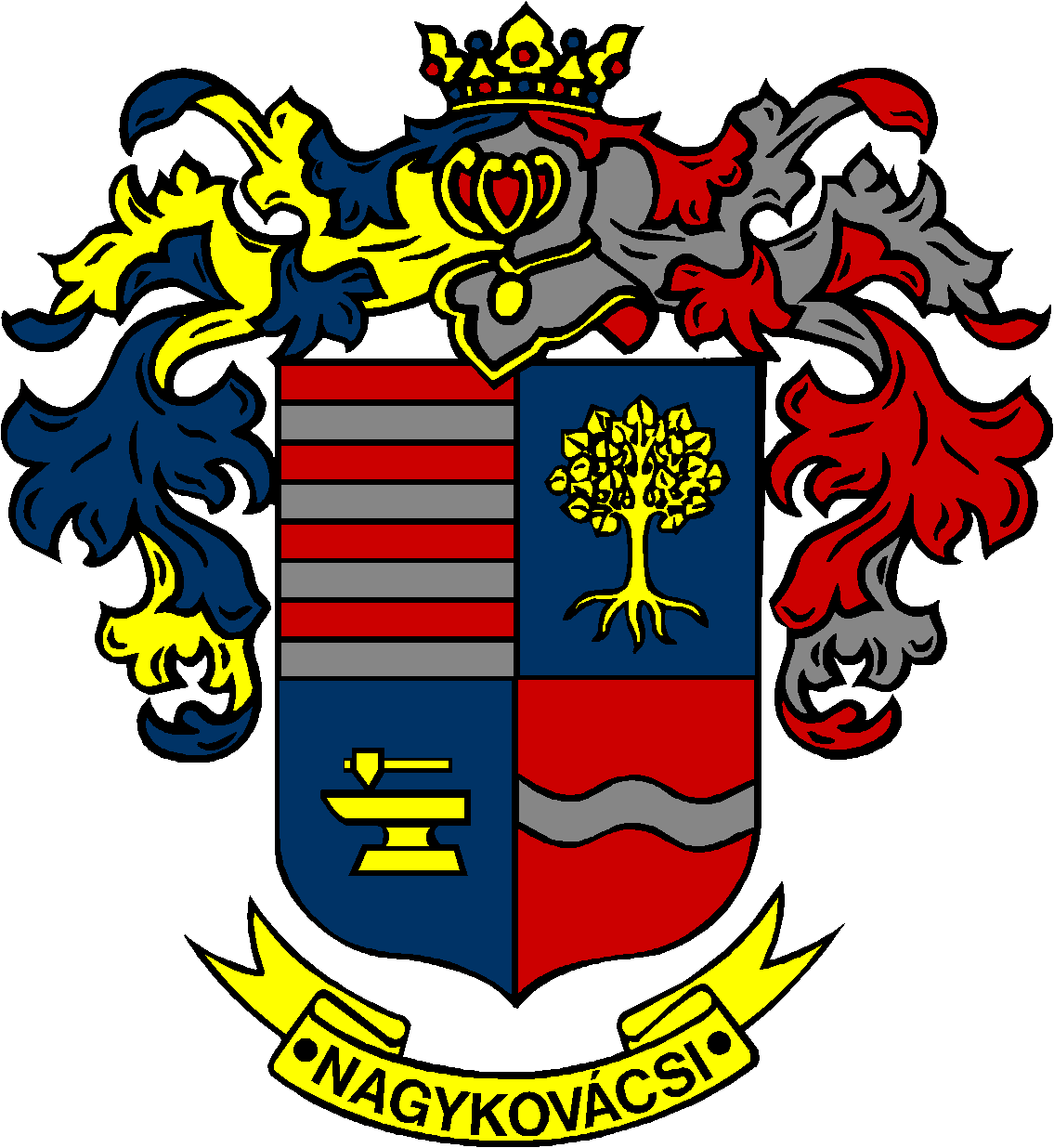 